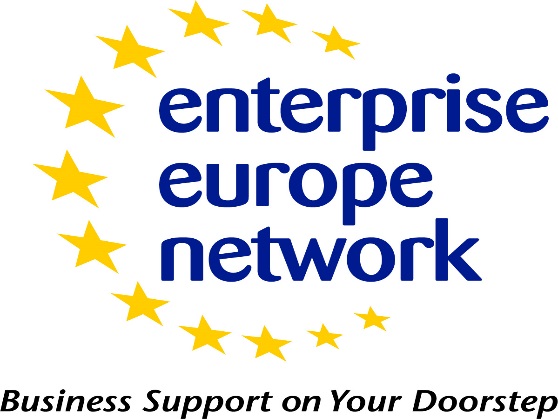 Doing Business in Canada – Focus on CanadaRiver Lee Hotel, 13 November 2014AGENDA07:30	Welcome address by Katherine Fitzpatrick, Enterprise Europe Network07:45	‘Doing Business in Canada’, Suzanne Cormie, Deputy Head of Mission and Senior Trade Commissioner, Canadian Embassy, Dublin08:15	‘Alberta’s Business Landscape, major projects therein, and opportunities within the Oil and Gas sector, Cameron Branston, Trade Commissioner for the Government of Alberta